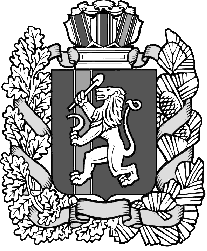 Администрация Нижнетанайского сельсовета Дзержинского районаКрасноярского краяПОСТАНОВЛЕНИЕс.Нижний Танай08.12.2023 г.									№ 53-ПО мерах по обеспечению безопасности населения и объектовэкономики в период половодья на территории Нижнетанайскогосельсовета 2024 года         В целях эффективной и своевременной подготовки  к весеннему  паводку, обеспечения защиты населения и  сохранности материально-технических ресурсов в период ледохода и половодья на территории Нижнетанайского сельсовета в 2024 году  и на основании Федерального закона «О защите населения и территорий от чрезвычайных  ситуаций природного и техногенного характера» от 21.12.1994 года № 68- ФЗ, руководствуясь Уставом  муниципального образования Нижнетанайский сельсовет,  ПОСТАНОВЛЯЮ:       1.Создать при администрации Нижнетанайского сельсовета оперативные группы в каждом населенном пункте и утвердить их состав (приложение № 1).       2.Утвердить план мероприятий по обеспечению безопасности населения, сохранности объектов экономики, материально-технических ресурсов в период ледохода и половодья в 2024 году (приложение № 2).        3.Собственникам магазинов обеспечить достаточный запас продовольствия, бутилированной воды и предметов первой необходимости.        4.Руководителям учреждений, работникам культуры провести разъяснительную  работу  в коллективах, по улицам в населенных пунктах по предупреждению населения о возможных зонах подтопления и правилах поведения при угрозе подтопления.       5.Контроль за выполнением постановления оставляю за собой.       6.Постановление вступает в силу в день подписания.Глава Нижнетанайского сельсовета                                        К.Ю. ХромовПриложение  1 к постановлению администрацииНижнетанайского сельсовета № 53-П от 08.12.2023                                                                        Утверждаю: ___________К.Ю. ХромовОПЕРАТИВНЫЕ ГРУППЫ:с. Нижний Танай    Хромов К.Ю.Гузенков А.Н.Коршаков А.И.д.Таловая  Богоутдинов Г.М.Гареев Г.Х.д. Семёновка Химма Т.А.Суворин А.В.д. Верхний ТанайБулавкин А.А.Батков Н.М.  Приложение  2 к постановлению администрацииНижнетанайского сельсовета № 53-П от 08.12.2023                                                                        Утверждаю: ___________К.Ю. ХромовПЛАНмероприятий по обеспечению безопасности, сохранности объектов экономики, материально-технических ресурсов в период ледохода и половодья на территории Нижнетанайского сельсовета  № п/пНаименование мероприятийСрок исполненияИсполнительОтметка о выполненииПроверка состояния систем оповещениядо 31 мартаГлава сельсоветаОбеспечение своевременного проведения предупредительных  мероприятий по укреплению опоры мостов, плотиндо 1 апреляГлава сельсоветаСоздание необходимого запаса инертных материалов для проведения предупредительных мероприятийдо 1 апреляГлава сельсоветаСоздание необходимого запаса дезинфицирующих средств для обработки колодцев, колонок, скважин после паводковых, талых воддо 1 апреляГлава сельсоветаОбеспечить защиту источников водоснабжениясогласно паводковой обстановкеГлава сельсоветаПодготовка емкостей для создания запасов воды в местах предполагаемого расселения населениясогласно паводковой обстановкиГлава сельсоветаПроведение предупредительных мероприятий по  расчистке водостоков, очистке входных и выходных отверстий труб, нагорных канав, кюветов от снега и льда, ремонт проезжих мостиков в населенных пунктахдо 31 мартаГлава сельсоветаИзготовление и распространение среди населения памяток по действиям населения при угрозе затопления (подтопления)до 4 апреляГлава сельсоветаУстановка запретительных щитов о запрете выхода населения и выезда техники на ослабленный леддо полного вскрытия ледоставаГлава сельсоветаУстановить ежедневный контроль за уровнем воды на водных объектах.постоянно с начала паводкового периодаГлава сельсоветаСвязь с ГОЧС и  ПБ администрации Дзержинского района, сбор оперативных данных о складывающейся обстановкеПостоянно с начала паводкового периодаГлава сельсовета